3. PRIRODA I DRUŠTVOOdgovorno ponašanje u domu – sat usvajanja novog nastavnog sadržajaZa početak opišite svoje dužnosti u obitelji. Koje kuhinjske predmete upotrebljavaš?Kojim se kućanskim uređajima koristiš?Što bi ti se moglo dogoditi kad bi se neodgovorno koristio/koristila kućanskim uređajima?Na koje opasne situacije u domu možeš upozoriti svoje prijatelje u razredu? Koje su tvoje dužnosti u obitelji?Danas ćemo učiti o odgovornom ponašanju u domu. Otvorite sada udžbenike na 56. stranici i promotrite ilustraciju. RAZMISLI:Što bi ti se moglo dogoditi kad bi se kretao/kretala prostorijom koja je prikazana na slici?Na koje opasne situacije možeš upozoriti dječaka i djevojčicu? Zaokruži ih na slici.Promotrite sada ilustracije na 57. stranici. Ilustracije označene kvačicom su ispravne, a ilustracije označene s X ukazuju na ono što se ne smije i nije ispravno.Dakle: 1) Zatvaram slavinu nakon uporabe.2) Ne otvaram vrata nepoznatim ljudima.3) Služim se uređajima kojima znam sigurno rukovati.4) U slučaju opasnosti nazovem .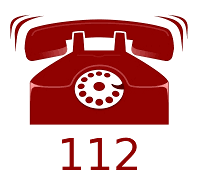 5) Ne igram se strujom.                         6) Isključujem svjetlo i televizor kad odlazim iz doma.7) Ne igram se oštrim predmetima.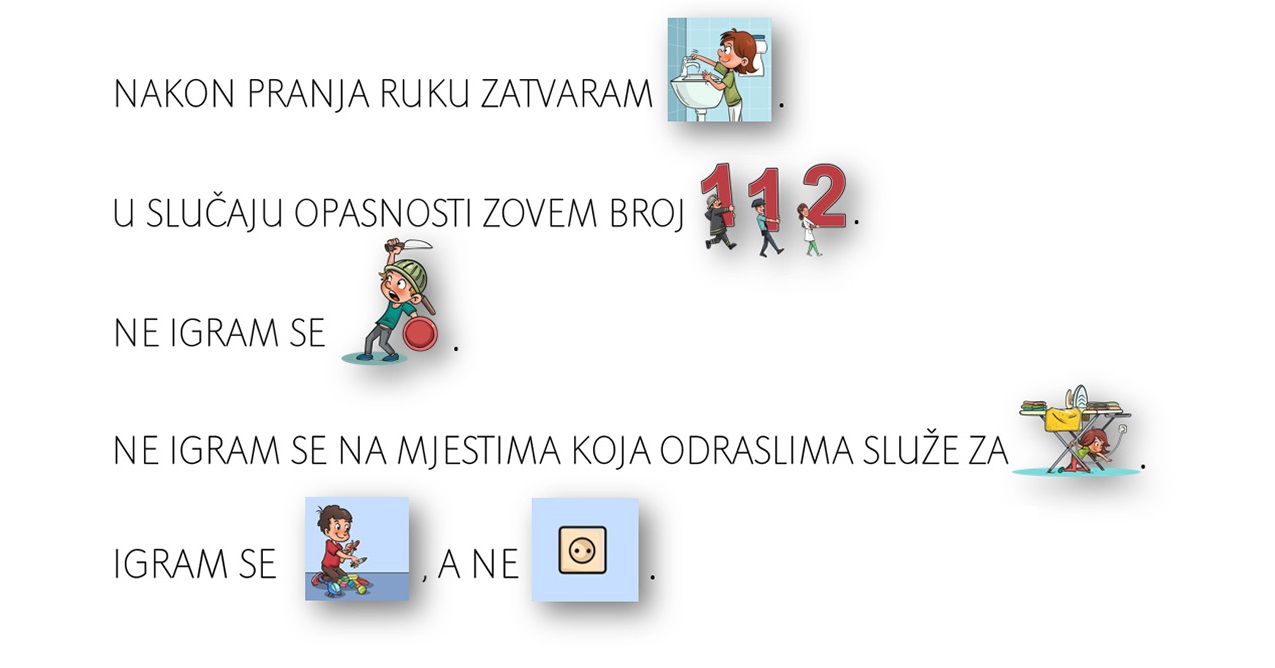 Usmeno odgovori na pitanja iz udžbenika, 57.stranica.Opiši svoje odgovorno ponašanje u domu. Je li ti se kada dogodila kakva nezgoda u domu? Ako jest, ispričaj što se dogodilo.Što bi učinio/učinila kad bi bio/bila u opasnosti?I za kraj...Otvorite udžbenik na 121. stranici te procijeni kako se ponašaš kada si sam/sama kod kuće. Roditelji ti neka pročitaju rečenice, a ti se odigraj igru Dan-noć s odgovorima. Ako je tvoj odgovor DA, ostani stajati, a ako je tvoj odgovor NE, čučni. Za domaću zadaću riješite zadatke u radnoj bilježnici na 52. i 53. stranici.